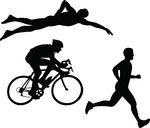 Palencia Tri ClubPractice Tuesdays from 3-4 Starting March 15thWe are training for 2 tris this year:  *St Augustine Just tri it on May 15th *first coast tri now at UNF!!! On may 21nd First Coast Tri will give our school a kickback for our Palencia participants so tri and make this one!!!To join our team This year you must show a registration for one or both of these tris.  A copy of your registration must be turned in with this form in order to join our team.please fill out this form and return to your teacher in an envelope addressed to miss stewart.  Registration Forms must be turned in by march 10th…Sorry but no exceptions this yearPractices will begin March 15 and take place every Tuesday until our last event.Your child will need:  a snack, water bottle, a bike, a helmet, goggles, towel and tennis shoes for every practiceChild name:_________________________________________________________________Parent name_______________________________________________________________Cell number________________________________________________________________Email_______________________________________________________________________